obec Opatov pořádá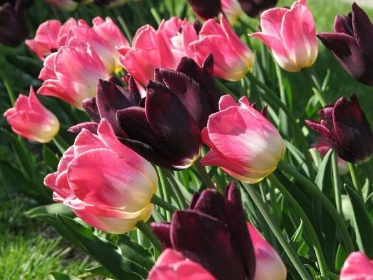 29. 4. 2018 zájezd naJARNÍ FLORU OLOMOUCCena dopravy: 150,- Kč (vstupné si každý platí sám na místě, případně můžete využít on – line předprodej se slevou na www.flora-ol.cz)Odjezd od OÚ v Opatově v 8.30 h, dále po zastávkách, návrat po 16 h(odjezd z Olomouce cca v 15 h).Přihlásit se a zaplatit zájezd na OÚ v Opatově do 20. 4.